Shenandoah High School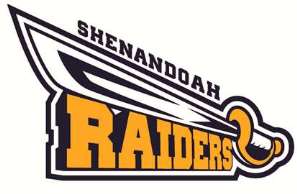 Diploma Decision Form IC 20-32-4Student Name: __________________ Year of Graduation: _____________
Parent/Guardian: _________________________  In attendance:     Yes  	    No Reason for meeting:		Parents request to exempt student from Core 40 (IC 20-32-4-7)		Student has received failing grades in three courses required for the Core 40 diploma (IC 20-32-4-8)		Students scoring at twenty-fifth percentile or lower on graduation examination (IC 20-32-4-9)Communication with Parent/Guardian regarding student progress:            Telephone call to parent regarding student progress:  Day & Time_______________________________		Spoke with parent			Left message with another individual		Left recorded message			No answer or no machine for messageFirst written request mailed (date)  ______________ 	Second written request mailed (date) ______________Transcript Review:Core 40 credits earned to date: ______	     GQE Scores:     English      Pass   DNP        Math       Pass DNP        Post-Secondary Plan:                                                                                                                                Career Plan:  ________________________________Post-Secondary Plan 	  2 Yr College 	   4 Yr College	  	  Military		
	   Workforce       	  Apprenticeship	  Other __________________________________Parent/guardian understands that as a general rule without a Core 40 Diploma:Students may not be prepared to pass the Indiana ISTEP+ GQE required for graduation.Students may not be admitted to most four-year colleges but could attend a four-year college via transfer from 	Ivy Tech and/or .Some students may be less prepared for and less competitive in the workforce.Diploma TrackThe parent and student have determined that the student will achieve greater education benefits by completing:
    General Diploma      	   Core 40 Diploma_______________________________     ______________              ____________________________     ____________          Student Signature                                   Date                                    Parent/Guardian Signature                      Date_______________________________    ______________
         Counselor Signature                                Date